                             RISK MANAGEMENT POLICYThis policy creates a system for controlling the Councils Assets and Liabilities by identifying areas which need to be monitored and have adequate measures for protection.Definition of Risk ManagementRisk is the threat that an event or action will adversely affect an organisation’s ability to achieve its objectives and to successfully execute its strategies. Risk management is the process by which risks are identified, evaluated and controlled. It is a key element of the framework of governance together with community focus, structures and processes, standards of conduct and service delivery arrangements.This document has been produced to enable the Council to assess the risks that itfaces and satisfy itself that it has taken adequate steps to minimise them. The Council isaware that although some risks can never be eliminated fully, it has in place a strategy thatprovides a structured, systematic and focused approach to managing risk.Risk PlanThe recognition and management of risk is integral to the Council’s stewardship of their assets and resources and the effective and efficient discharge of their duties and responsibilities to the community.Risk assessment is a continuous process for the Council. Risks may be financial or non-financial.The Council are responsible for the management of risk in accordance with this policy and plan.  The Town Clerk is responsible for advising the Council on risk assessment and for conducting his/her duties in a manner, which avoids undue risks to the Council.Key risks are identified in the Risk Management Plan and Register.  Risk Management is an aspect of the internal controls operated by the council through their approved Financial Regulations. Internal Controls are subject to scrutiny by the internal auditor.This plan defines how the Council will manage identified risks.  Risks can be defined as any threat or possibility that an action or event will adversely (or beneficially) affect the interests of the Council.  Risk management is not a process of avoiding risk altogether but seeks to identify risk and assess its implications in order to inform decisions.  Generally much of the identified risk, which can be quantified, is covered by insurances carried by the Council, i.e.Public liabilityEmployer liabilityMoneyFidelity guaranteeProperty damageOfficials indemnityEquipmentThe Council will review the Plan annually.The Plan should read in conjunction with the Council’s Financial Regulations and Health and Safety Policy.Risk IdentificationIdentifying and understanding the hazards and risks facing the Council is crucial if informed decisions are to be made about policies or service delivery methods. The risks associated with these decisions can then be effectively managed. Once risks have been identified they need to be systematically and accurately assessed using proven techniques. Analysis should make full use of any available data on the potential frequency of events and their consequences. If a risk is seen to be unacceptable, then steps need to be taken to control or respond to the risk. An assessment should be undertaken of the impact and likelihood of risks occurring scored on a low, medium or high matrix.  A priority then needs to be given for remedial action to be taken.Likelyhood and riskLowMedium  High Priority 1 immediate2 within 1 month3 within 3 months4 within 6 months5 annually It is important that risk management becomes embedded into the everyday culture and performance management process of the Council. The process must be driven from the top but must also involve staff throughout the organisation.RISK MANAGEMENT REGISTERLikelyhood and riskLowMedium  High RISKLIKELYHOODIMPACTMITIGATION & PRIORITYCONTROLRESPONSIBILITYDamage to Council assetsMediumPrevious damage to property at Alfreton House due to Anti-Social Behaviour (ASB)Cost of replacement or repairThe assets register is kept up to date. 5 annually with auditAssets are covered by insurance and security measures. Insurance cover regularly reviewed.ClerkFinancial loss due to banking errorLow At least monthly checks madeReduction inCouncil’s financialresources.Monthly balance of accounts Funds in 2 accounts to provide FSCS cover5 annuallyApplication of financialregulations, includingscrutiny of all bankstatements upon monthly.Periodic review of banking arrangements to secure best possible terms and conditions.Clerk and Responsible Finance Officer (RFO)RISKLIKELYHOODIMPACTMITIGATION & PRIORITYCONTROLRESPONSIBILITYLoss of monies due to fraudulent action byemployee(s)Low Anysignificant impactwould easily bedetectable.Reduction inCouncil’s financialresources.All transactions authorised by two Councillors,against invoices. Allexpenditure approvedby Council. Accountssubject to Counciland Auditor scrutiny.Fidelity insurance £250k.Security arrangements are in place. CCTV coverage, a safe for the security of any valuables and a small amount of petty cash held5 annuallyApplication of financialregulations. Council.Clerk and Responsible Finance Officer (RFO)Council processes not in place or reviewed regularlyMediumRegular review required for changes in regulation and appropriatenessSchedule in place to review at least annuallyCouncil decisions and activities may not be in line with legislationRegular review of all policies Standing Orders adopted 5 AnnuallyEnsure all members and staff aware of processes and legislationPolicies reviewed at Full CouncilClerkRISKLIKELYHOODIMPACTMITIGATION & PRIORITYCONTROLRESPONSIBILITYBudget SettingLowMust be set to claim fundsCouncil will not receive fundsMeeting set in January to set the budget5 AnnuallyOfficers responsible for ensuring budget is set and requestedResponsible Finance OfficerResponsible Finance OfficerPayroll and salary paymentsLowCompleted using HMRC site and standing orders in placeStaff members would not receive pay or may receive incorrect payStanding orders in place2 members of staff can process in case of illness or holidaysPayments approved by 2 members and 1 staff5 AnnuallyCompleted each month on or around 24thClerkClerkDamage to Councilproperty by third party or natural causes.Medium ASB and public access to all propertiesRepair costs to becovered.Covered by insurance, fire alarm and extinguishers. No smoking is allowed in the building.  Records are kept in locked filing cabinets and on computer and computer records are backed up on to a hard drive5 annuallyMaintain property in goodcondition.Ensure adequacy ofinsurance cover and protection systems.ClerkClerkRISKLIKELYHOODIMPACTMITIGATION & PRIORITYCONTROLRESPONSIBILITYDamage to AllotmentsLowEach allotment site is managed by a groupMost costs would be covered by their associationAll the allotment sites are let to allotment associations and will be covered by the Town Council`s rules and regulations5 AnnuallyAll sites visited during Tour of the TownClerkPersonal injury/damageto member(s) of thepublic or their propertyarising from defect(s) inCouncil’s property.Low Councilpropertycomprises offixed installations.  All properties checked each week. Claims forcompensation andcosts to the Councilin defending claimswhen appropriate.Covered throughCouncil’sinsurance(s) Public Liability £10million5 annuallyRegular maintenance andprompt repair of any damage.Periodic review ofinsurance cover and timely renewal- significant changes to be agreed byCouncil.ClerkCompensation claim byemployee (or contractedperson) in respect ofinjury sustained in thecause of his/heremployment/engagementLow Risk assessments in place and PPE providedClaims forcompensation andassociated costs.Potential liabilities,including costs,covered byinsurances (£10m)5 annuallyMaintain adequateinsurance cover (as per above)ClerkRISKLIKELYHOODIMPACTMITIGATION & PRIORITYCONTROLRESPONSIBILITYCompensation claimresulting from (alleged)negligent act oraccidental error oromission by the Councilor its employee(s)Low Risk assessments in place and PPE providedPotentially asubstantial cost toCouncilRisk Covered byCouncil’s insurances.Infidelity and insured for Legal costs5 annuallyMaintain adequateinsurance cover.Ensure Council decisionsare based on fullinformation includingprofessional advice whereappropriateClerkActions against theCouncil for libel orslander.Low Properconduct of Councilmeetings andClerk’s professionaljudgementregardingcommunicationsPotentiallysubstantial cost tothe Council.Risk Covered byCouncil’s insurances.Insured for legal expenses.5 annuallyMember awareness.Proper conduct of meetingsby Chairman.Professional advice from Clerk.ClerkFailure to representcommunity interestadequately in relation tomatters likely to impactsignificantly on theTown.Low ParishCouncil wellestablished asconsultee.Reduction in localfacilities and/orquality of life ormissed opportunityto benefit fromexternal funding oradvice.Council recognisedby other agencies for consultation andinformationdissemination.Membership ofNALC/SLCC.5 annuallyThreats and opportunitiesreported to Councilmeetings. Special meetingsClerkWorks by ContractorsLowRisk Assessments in place.  Evidence of insurance requiredDamage to property or publicCouncil insured public liability £10m. Contractors have own insurance minimum £5m.5 annuallyRisk assessments completed for reduction of any risksClerk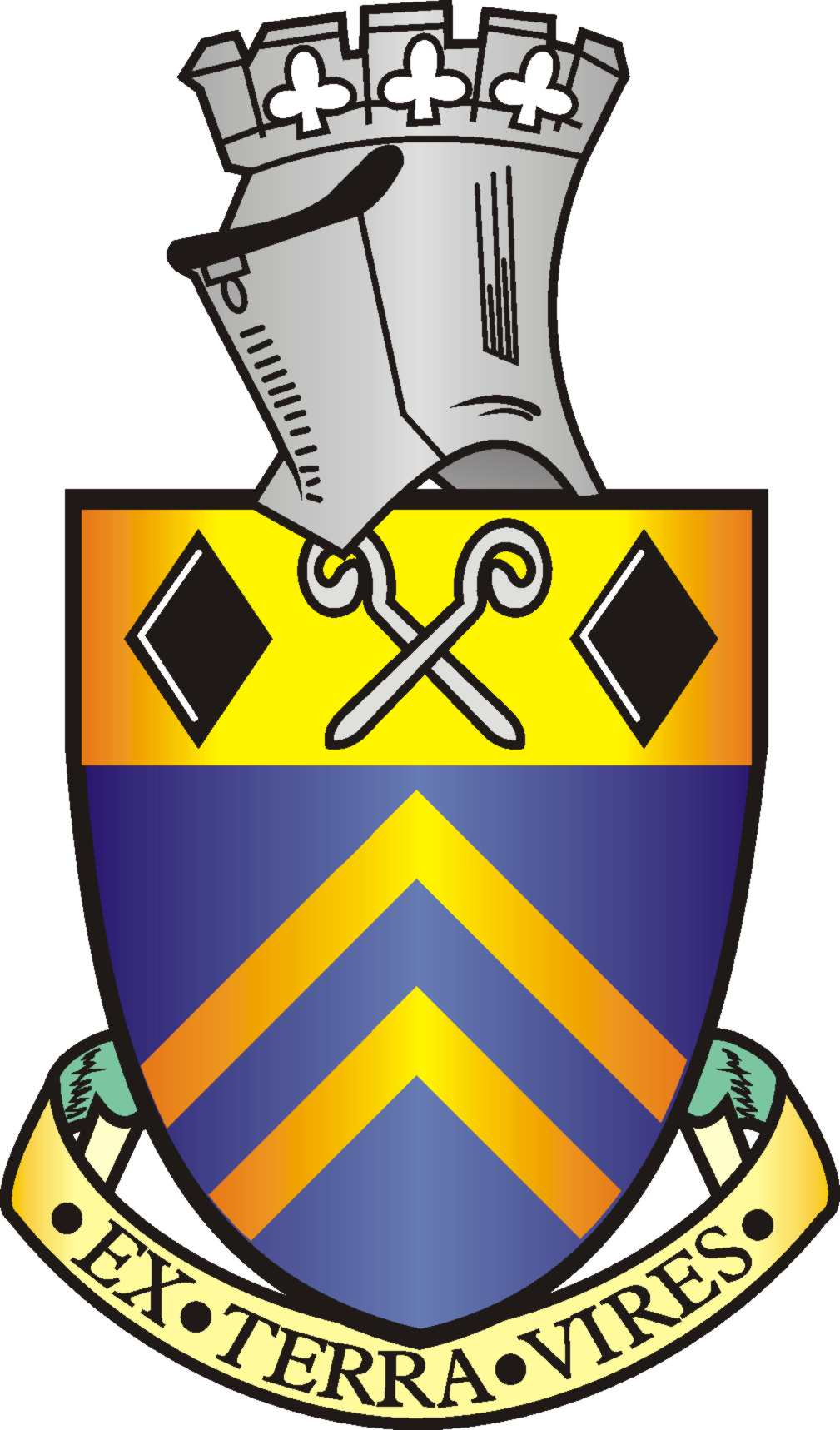 